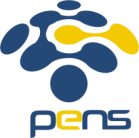 FM.KUL-05SATUAN ACARA PENGAJARAN (SAP)PRAKTIKUM JARINGAN KOMPUTER 2PROGRAM STUDI D4 TEKNIK TELEKOMUNIKASIDEPARTEMEN TEKNIK ELEKTRORF-DTEL-PSTT-3.05.Rev.01[031]SATUAN ACARA PENGAJARAN (SAP)PRAKTIKUM JARINGAN KOMPUTER 2PROGRAM STUDI D4 TEKNIK TELEKOMUNIKASIDEPARTEMEN TEKNIK ELEKTRORF-DTEL-PSTT-3.05.Rev.01[031]SATUAN ACARA PENGAJARAN (SAP)PRAKTIKUM JARINGAN KOMPUTER 2PROGRAM STUDI D4 TEKNIK TELEKOMUNIKASIDEPARTEMEN TEKNIK ELEKTRORF-DTEL-PSTT-3.05.Rev.01[031]SATUAN ACARA PENGAJARAN (SAP)PRAKTIKUM JARINGAN KOMPUTER 2PROGRAM STUDI D4 TEKNIK TELEKOMUNIKASIDEPARTEMEN TEKNIK ELEKTRORF-DTEL-PSTT-3.05.Rev.01[031]SATUAN ACARA PENGAJARAN (SAP)PRAKTIKUM JARINGAN KOMPUTER 2PROGRAM STUDI D4 TEKNIK TELEKOMUNIKASIDEPARTEMEN TEKNIK ELEKTRORF-DTEL-PSTT-3.05.Rev.01[031]SATUAN ACARA PENGAJARAN (SAP)PRAKTIKUM JARINGAN KOMPUTER 2PROGRAM STUDI D4 TEKNIK TELEKOMUNIKASIDEPARTEMEN TEKNIK ELEKTRORF-DTEL-PSTT-3.05.Rev.01[031]SATUAN ACARA PENGAJARAN (SAP)PRAKTIKUM JARINGAN KOMPUTER 2PROGRAM STUDI D4 TEKNIK TELEKOMUNIKASIDEPARTEMEN TEKNIK ELEKTRORF-DTEL-PSTT-3.05.Rev.01[031]SATUAN ACARA PENGAJARAN (SAP)PRAKTIKUM JARINGAN KOMPUTER 2PROGRAM STUDI D4 TEKNIK TELEKOMUNIKASIDEPARTEMEN TEKNIK ELEKTRORF-DTEL-PSTT-3.05.Rev.01[031]SATUAN ACARA PENGAJARAN (SAP)PRAKTIKUM JARINGAN KOMPUTER 2PROGRAM STUDI D4 TEKNIK TELEKOMUNIKASIDEPARTEMEN TEKNIK ELEKTRORF-DTEL-PSTT-3.05.Rev.01[031]SATUAN ACARA PENGAJARAN (SAP)PRAKTIKUM JARINGAN KOMPUTER 2PROGRAM STUDI D4 TEKNIK TELEKOMUNIKASIDEPARTEMEN TEKNIK ELEKTRORF-DTEL-PSTT-3.05.Rev.01[031]SATUAN ACARA PENGAJARAN (SAP)PRAKTIKUM JARINGAN KOMPUTER 2PROGRAM STUDI D4 TEKNIK TELEKOMUNIKASIDEPARTEMEN TEKNIK ELEKTRORF-DTEL-PSTT-3.05.Rev.01[031]SATUAN ACARA PENGAJARAN (SAP)PRAKTIKUM JARINGAN KOMPUTER 2PROGRAM STUDI D4 TEKNIK TELEKOMUNIKASIDEPARTEMEN TEKNIK ELEKTRORF-DTEL-PSTT-3.05.Rev.01[031]SATUAN ACARA PENGAJARAN (SAP)PRAKTIKUM JARINGAN KOMPUTER 2PROGRAM STUDI D4 TEKNIK TELEKOMUNIKASIDEPARTEMEN TEKNIK ELEKTRORF-DTEL-PSTT-3.05.Rev.01[031]SATUAN ACARA PENGAJARAN (SAP)PRAKTIKUM JARINGAN KOMPUTER 2PROGRAM STUDI D4 TEKNIK TELEKOMUNIKASIDEPARTEMEN TEKNIK ELEKTRORF-DTEL-PSTT-3.05.Rev.01[031]SATUAN ACARA PENGAJARAN (SAP)PRAKTIKUM JARINGAN KOMPUTER 2PROGRAM STUDI D4 TEKNIK TELEKOMUNIKASIDEPARTEMEN TEKNIK ELEKTRORF-DTEL-PSTT-3.05.Rev.01[031]SATUAN ACARA PENGAJARAN (SAP)PRAKTIKUM JARINGAN KOMPUTER 2PROGRAM STUDI D4 TEKNIK TELEKOMUNIKASIDEPARTEMEN TEKNIK ELEKTRORF-DTEL-PSTT-3.05.Rev.01[031]SATUAN ACARA PENGAJARAN (SAP)PRAKTIKUM JARINGAN KOMPUTER 2PROGRAM STUDI D4 TEKNIK TELEKOMUNIKASIDEPARTEMEN TEKNIK ELEKTRORF-DTEL-PSTT-3.05.Rev.01[031]Kode KuliahVT047108Kredit/Jam:1/3Kredit/Jam:1/3Semester:7Semester:7Semester:7Semester:7KBK/Bidang Keahlian: TelekomunikasiKBK/Bidang Keahlian: TelekomunikasiKBK/Bidang Keahlian: TelekomunikasiKBK/Bidang Keahlian: TelekomunikasiKBK/Bidang Keahlian: TelekomunikasiKBK/Bidang Keahlian: TelekomunikasiSifat: WajibSifat: WajibSifat: WajibSifat: WajibSifat: WajibSifat kuliahSifat kuliahPraktikumPraktikumPraktikumPraktikumPraktikumPraktikumPraktikumPraktikumPraktikumPraktikumPraktikumPraktikumPraktikumPraktikumPraktikumPraktikumKelompok KuliahKelompok KuliahMata Kuliah KeahlianMata Kuliah KeahlianMata Kuliah KeahlianMata Kuliah KeahlianMata Kuliah KeahlianMata Kuliah KeahlianMata Kuliah KeahlianMata Kuliah KeahlianMata Kuliah KeahlianMata Kuliah KeahlianMata Kuliah KeahlianMata Kuliah KeahlianMata Kuliah KeahlianMata Kuliah KeahlianMata Kuliah KeahlianMata Kuliah KeahlianNama MatakuliahNama MatakuliahPraktikum Jaringan Komputer 2Praktikum Jaringan Komputer 2Praktikum Jaringan Komputer 2Praktikum Jaringan Komputer 2Praktikum Jaringan Komputer 2Praktikum Jaringan Komputer 2Praktikum Jaringan Komputer 2Praktikum Jaringan Komputer 2Praktikum Jaringan Komputer 2Praktikum Jaringan Komputer 2Praktikum Jaringan Komputer 2Praktikum Jaringan Komputer 2Praktikum Jaringan Komputer 2Praktikum Jaringan Komputer 2Praktikum Jaringan Komputer 2Praktikum Jaringan Komputer 2Deskripsi SingkatDeskripsi SingkatMata kuliah ini membahas manajemen jaringan dan aplikasinya. Pembahasannya meliputi dari lapisan OSI yang bawah sampai atas. Topik-topik yang dibahas yaitu Virtual LAN, access control list, manajemen bandwidth, NAT dan proxy, mikrotik router, load balancing, wireless network, aplikasi web, email server, streaming server, IPTV, pengukuran QoS streaming server, iproute dan IPv6 dan aplikasi berbasis IPv6.Mata kuliah ini membahas manajemen jaringan dan aplikasinya. Pembahasannya meliputi dari lapisan OSI yang bawah sampai atas. Topik-topik yang dibahas yaitu Virtual LAN, access control list, manajemen bandwidth, NAT dan proxy, mikrotik router, load balancing, wireless network, aplikasi web, email server, streaming server, IPTV, pengukuran QoS streaming server, iproute dan IPv6 dan aplikasi berbasis IPv6.Mata kuliah ini membahas manajemen jaringan dan aplikasinya. Pembahasannya meliputi dari lapisan OSI yang bawah sampai atas. Topik-topik yang dibahas yaitu Virtual LAN, access control list, manajemen bandwidth, NAT dan proxy, mikrotik router, load balancing, wireless network, aplikasi web, email server, streaming server, IPTV, pengukuran QoS streaming server, iproute dan IPv6 dan aplikasi berbasis IPv6.Mata kuliah ini membahas manajemen jaringan dan aplikasinya. Pembahasannya meliputi dari lapisan OSI yang bawah sampai atas. Topik-topik yang dibahas yaitu Virtual LAN, access control list, manajemen bandwidth, NAT dan proxy, mikrotik router, load balancing, wireless network, aplikasi web, email server, streaming server, IPTV, pengukuran QoS streaming server, iproute dan IPv6 dan aplikasi berbasis IPv6.Mata kuliah ini membahas manajemen jaringan dan aplikasinya. Pembahasannya meliputi dari lapisan OSI yang bawah sampai atas. Topik-topik yang dibahas yaitu Virtual LAN, access control list, manajemen bandwidth, NAT dan proxy, mikrotik router, load balancing, wireless network, aplikasi web, email server, streaming server, IPTV, pengukuran QoS streaming server, iproute dan IPv6 dan aplikasi berbasis IPv6.Mata kuliah ini membahas manajemen jaringan dan aplikasinya. Pembahasannya meliputi dari lapisan OSI yang bawah sampai atas. Topik-topik yang dibahas yaitu Virtual LAN, access control list, manajemen bandwidth, NAT dan proxy, mikrotik router, load balancing, wireless network, aplikasi web, email server, streaming server, IPTV, pengukuran QoS streaming server, iproute dan IPv6 dan aplikasi berbasis IPv6.Mata kuliah ini membahas manajemen jaringan dan aplikasinya. Pembahasannya meliputi dari lapisan OSI yang bawah sampai atas. Topik-topik yang dibahas yaitu Virtual LAN, access control list, manajemen bandwidth, NAT dan proxy, mikrotik router, load balancing, wireless network, aplikasi web, email server, streaming server, IPTV, pengukuran QoS streaming server, iproute dan IPv6 dan aplikasi berbasis IPv6.Mata kuliah ini membahas manajemen jaringan dan aplikasinya. Pembahasannya meliputi dari lapisan OSI yang bawah sampai atas. Topik-topik yang dibahas yaitu Virtual LAN, access control list, manajemen bandwidth, NAT dan proxy, mikrotik router, load balancing, wireless network, aplikasi web, email server, streaming server, IPTV, pengukuran QoS streaming server, iproute dan IPv6 dan aplikasi berbasis IPv6.Mata kuliah ini membahas manajemen jaringan dan aplikasinya. Pembahasannya meliputi dari lapisan OSI yang bawah sampai atas. Topik-topik yang dibahas yaitu Virtual LAN, access control list, manajemen bandwidth, NAT dan proxy, mikrotik router, load balancing, wireless network, aplikasi web, email server, streaming server, IPTV, pengukuran QoS streaming server, iproute dan IPv6 dan aplikasi berbasis IPv6.Mata kuliah ini membahas manajemen jaringan dan aplikasinya. Pembahasannya meliputi dari lapisan OSI yang bawah sampai atas. Topik-topik yang dibahas yaitu Virtual LAN, access control list, manajemen bandwidth, NAT dan proxy, mikrotik router, load balancing, wireless network, aplikasi web, email server, streaming server, IPTV, pengukuran QoS streaming server, iproute dan IPv6 dan aplikasi berbasis IPv6.Mata kuliah ini membahas manajemen jaringan dan aplikasinya. Pembahasannya meliputi dari lapisan OSI yang bawah sampai atas. Topik-topik yang dibahas yaitu Virtual LAN, access control list, manajemen bandwidth, NAT dan proxy, mikrotik router, load balancing, wireless network, aplikasi web, email server, streaming server, IPTV, pengukuran QoS streaming server, iproute dan IPv6 dan aplikasi berbasis IPv6.Mata kuliah ini membahas manajemen jaringan dan aplikasinya. Pembahasannya meliputi dari lapisan OSI yang bawah sampai atas. Topik-topik yang dibahas yaitu Virtual LAN, access control list, manajemen bandwidth, NAT dan proxy, mikrotik router, load balancing, wireless network, aplikasi web, email server, streaming server, IPTV, pengukuran QoS streaming server, iproute dan IPv6 dan aplikasi berbasis IPv6.Mata kuliah ini membahas manajemen jaringan dan aplikasinya. Pembahasannya meliputi dari lapisan OSI yang bawah sampai atas. Topik-topik yang dibahas yaitu Virtual LAN, access control list, manajemen bandwidth, NAT dan proxy, mikrotik router, load balancing, wireless network, aplikasi web, email server, streaming server, IPTV, pengukuran QoS streaming server, iproute dan IPv6 dan aplikasi berbasis IPv6.Mata kuliah ini membahas manajemen jaringan dan aplikasinya. Pembahasannya meliputi dari lapisan OSI yang bawah sampai atas. Topik-topik yang dibahas yaitu Virtual LAN, access control list, manajemen bandwidth, NAT dan proxy, mikrotik router, load balancing, wireless network, aplikasi web, email server, streaming server, IPTV, pengukuran QoS streaming server, iproute dan IPv6 dan aplikasi berbasis IPv6.Mata kuliah ini membahas manajemen jaringan dan aplikasinya. Pembahasannya meliputi dari lapisan OSI yang bawah sampai atas. Topik-topik yang dibahas yaitu Virtual LAN, access control list, manajemen bandwidth, NAT dan proxy, mikrotik router, load balancing, wireless network, aplikasi web, email server, streaming server, IPTV, pengukuran QoS streaming server, iproute dan IPv6 dan aplikasi berbasis IPv6.Mata kuliah ini membahas manajemen jaringan dan aplikasinya. Pembahasannya meliputi dari lapisan OSI yang bawah sampai atas. Topik-topik yang dibahas yaitu Virtual LAN, access control list, manajemen bandwidth, NAT dan proxy, mikrotik router, load balancing, wireless network, aplikasi web, email server, streaming server, IPTV, pengukuran QoS streaming server, iproute dan IPv6 dan aplikasi berbasis IPv6.Tujuan Instruksional Umum (TIU)Tujuan Instruksional Umum (TIU)Mahasiswa diharapkan dapat:Melakukan konfigurasi iproute2 untuk aplikasi Ipv6 pada linuxMelakukan instalasi dan konfigurasi aplikasi web server, remote akses dan file transfer berbasis IPv6Melakukan konfigurasi aplikasi web server dengan user directory dan virtual host.Melakukan konfigurasi VLAN dan inter-VLAN dengan Cisco RouterMelakukan konfigurasi dan menerapkan access control list dengan Cisco RouterMelakukan instalasi dan konfigurasi network traffic shaping Membangun aplikasi proxy dan transparent proxy serta proxy bertingkatMembangun aplikasi video dan audio streaming serverMengukur dan menganalisa QoS pada aplikasi streaming serverMengenalkan pada mahasiswa tentang konsep MPLSMahasiswa memahami cara kerja jaringan MPLSMahasiswa mampu menganalisa performansi antara jaringan IP dengan jaringan MPLSMelakukan konfigurasi di mikrotik router dan aplikasinyaMembangun jaringan wireless berbasis ad hoc, WDS dan troubleshootingnyaMahasiswa diharapkan dapat:Melakukan konfigurasi iproute2 untuk aplikasi Ipv6 pada linuxMelakukan instalasi dan konfigurasi aplikasi web server, remote akses dan file transfer berbasis IPv6Melakukan konfigurasi aplikasi web server dengan user directory dan virtual host.Melakukan konfigurasi VLAN dan inter-VLAN dengan Cisco RouterMelakukan konfigurasi dan menerapkan access control list dengan Cisco RouterMelakukan instalasi dan konfigurasi network traffic shaping Membangun aplikasi proxy dan transparent proxy serta proxy bertingkatMembangun aplikasi video dan audio streaming serverMengukur dan menganalisa QoS pada aplikasi streaming serverMengenalkan pada mahasiswa tentang konsep MPLSMahasiswa memahami cara kerja jaringan MPLSMahasiswa mampu menganalisa performansi antara jaringan IP dengan jaringan MPLSMelakukan konfigurasi di mikrotik router dan aplikasinyaMembangun jaringan wireless berbasis ad hoc, WDS dan troubleshootingnyaMahasiswa diharapkan dapat:Melakukan konfigurasi iproute2 untuk aplikasi Ipv6 pada linuxMelakukan instalasi dan konfigurasi aplikasi web server, remote akses dan file transfer berbasis IPv6Melakukan konfigurasi aplikasi web server dengan user directory dan virtual host.Melakukan konfigurasi VLAN dan inter-VLAN dengan Cisco RouterMelakukan konfigurasi dan menerapkan access control list dengan Cisco RouterMelakukan instalasi dan konfigurasi network traffic shaping Membangun aplikasi proxy dan transparent proxy serta proxy bertingkatMembangun aplikasi video dan audio streaming serverMengukur dan menganalisa QoS pada aplikasi streaming serverMengenalkan pada mahasiswa tentang konsep MPLSMahasiswa memahami cara kerja jaringan MPLSMahasiswa mampu menganalisa performansi antara jaringan IP dengan jaringan MPLSMelakukan konfigurasi di mikrotik router dan aplikasinyaMembangun jaringan wireless berbasis ad hoc, WDS dan troubleshootingnyaMahasiswa diharapkan dapat:Melakukan konfigurasi iproute2 untuk aplikasi Ipv6 pada linuxMelakukan instalasi dan konfigurasi aplikasi web server, remote akses dan file transfer berbasis IPv6Melakukan konfigurasi aplikasi web server dengan user directory dan virtual host.Melakukan konfigurasi VLAN dan inter-VLAN dengan Cisco RouterMelakukan konfigurasi dan menerapkan access control list dengan Cisco RouterMelakukan instalasi dan konfigurasi network traffic shaping Membangun aplikasi proxy dan transparent proxy serta proxy bertingkatMembangun aplikasi video dan audio streaming serverMengukur dan menganalisa QoS pada aplikasi streaming serverMengenalkan pada mahasiswa tentang konsep MPLSMahasiswa memahami cara kerja jaringan MPLSMahasiswa mampu menganalisa performansi antara jaringan IP dengan jaringan MPLSMelakukan konfigurasi di mikrotik router dan aplikasinyaMembangun jaringan wireless berbasis ad hoc, WDS dan troubleshootingnyaMahasiswa diharapkan dapat:Melakukan konfigurasi iproute2 untuk aplikasi Ipv6 pada linuxMelakukan instalasi dan konfigurasi aplikasi web server, remote akses dan file transfer berbasis IPv6Melakukan konfigurasi aplikasi web server dengan user directory dan virtual host.Melakukan konfigurasi VLAN dan inter-VLAN dengan Cisco RouterMelakukan konfigurasi dan menerapkan access control list dengan Cisco RouterMelakukan instalasi dan konfigurasi network traffic shaping Membangun aplikasi proxy dan transparent proxy serta proxy bertingkatMembangun aplikasi video dan audio streaming serverMengukur dan menganalisa QoS pada aplikasi streaming serverMengenalkan pada mahasiswa tentang konsep MPLSMahasiswa memahami cara kerja jaringan MPLSMahasiswa mampu menganalisa performansi antara jaringan IP dengan jaringan MPLSMelakukan konfigurasi di mikrotik router dan aplikasinyaMembangun jaringan wireless berbasis ad hoc, WDS dan troubleshootingnyaMahasiswa diharapkan dapat:Melakukan konfigurasi iproute2 untuk aplikasi Ipv6 pada linuxMelakukan instalasi dan konfigurasi aplikasi web server, remote akses dan file transfer berbasis IPv6Melakukan konfigurasi aplikasi web server dengan user directory dan virtual host.Melakukan konfigurasi VLAN dan inter-VLAN dengan Cisco RouterMelakukan konfigurasi dan menerapkan access control list dengan Cisco RouterMelakukan instalasi dan konfigurasi network traffic shaping Membangun aplikasi proxy dan transparent proxy serta proxy bertingkatMembangun aplikasi video dan audio streaming serverMengukur dan menganalisa QoS pada aplikasi streaming serverMengenalkan pada mahasiswa tentang konsep MPLSMahasiswa memahami cara kerja jaringan MPLSMahasiswa mampu menganalisa performansi antara jaringan IP dengan jaringan MPLSMelakukan konfigurasi di mikrotik router dan aplikasinyaMembangun jaringan wireless berbasis ad hoc, WDS dan troubleshootingnyaMahasiswa diharapkan dapat:Melakukan konfigurasi iproute2 untuk aplikasi Ipv6 pada linuxMelakukan instalasi dan konfigurasi aplikasi web server, remote akses dan file transfer berbasis IPv6Melakukan konfigurasi aplikasi web server dengan user directory dan virtual host.Melakukan konfigurasi VLAN dan inter-VLAN dengan Cisco RouterMelakukan konfigurasi dan menerapkan access control list dengan Cisco RouterMelakukan instalasi dan konfigurasi network traffic shaping Membangun aplikasi proxy dan transparent proxy serta proxy bertingkatMembangun aplikasi video dan audio streaming serverMengukur dan menganalisa QoS pada aplikasi streaming serverMengenalkan pada mahasiswa tentang konsep MPLSMahasiswa memahami cara kerja jaringan MPLSMahasiswa mampu menganalisa performansi antara jaringan IP dengan jaringan MPLSMelakukan konfigurasi di mikrotik router dan aplikasinyaMembangun jaringan wireless berbasis ad hoc, WDS dan troubleshootingnyaMahasiswa diharapkan dapat:Melakukan konfigurasi iproute2 untuk aplikasi Ipv6 pada linuxMelakukan instalasi dan konfigurasi aplikasi web server, remote akses dan file transfer berbasis IPv6Melakukan konfigurasi aplikasi web server dengan user directory dan virtual host.Melakukan konfigurasi VLAN dan inter-VLAN dengan Cisco RouterMelakukan konfigurasi dan menerapkan access control list dengan Cisco RouterMelakukan instalasi dan konfigurasi network traffic shaping Membangun aplikasi proxy dan transparent proxy serta proxy bertingkatMembangun aplikasi video dan audio streaming serverMengukur dan menganalisa QoS pada aplikasi streaming serverMengenalkan pada mahasiswa tentang konsep MPLSMahasiswa memahami cara kerja jaringan MPLSMahasiswa mampu menganalisa performansi antara jaringan IP dengan jaringan MPLSMelakukan konfigurasi di mikrotik router dan aplikasinyaMembangun jaringan wireless berbasis ad hoc, WDS dan troubleshootingnyaMahasiswa diharapkan dapat:Melakukan konfigurasi iproute2 untuk aplikasi Ipv6 pada linuxMelakukan instalasi dan konfigurasi aplikasi web server, remote akses dan file transfer berbasis IPv6Melakukan konfigurasi aplikasi web server dengan user directory dan virtual host.Melakukan konfigurasi VLAN dan inter-VLAN dengan Cisco RouterMelakukan konfigurasi dan menerapkan access control list dengan Cisco RouterMelakukan instalasi dan konfigurasi network traffic shaping Membangun aplikasi proxy dan transparent proxy serta proxy bertingkatMembangun aplikasi video dan audio streaming serverMengukur dan menganalisa QoS pada aplikasi streaming serverMengenalkan pada mahasiswa tentang konsep MPLSMahasiswa memahami cara kerja jaringan MPLSMahasiswa mampu menganalisa performansi antara jaringan IP dengan jaringan MPLSMelakukan konfigurasi di mikrotik router dan aplikasinyaMembangun jaringan wireless berbasis ad hoc, WDS dan troubleshootingnyaMahasiswa diharapkan dapat:Melakukan konfigurasi iproute2 untuk aplikasi Ipv6 pada linuxMelakukan instalasi dan konfigurasi aplikasi web server, remote akses dan file transfer berbasis IPv6Melakukan konfigurasi aplikasi web server dengan user directory dan virtual host.Melakukan konfigurasi VLAN dan inter-VLAN dengan Cisco RouterMelakukan konfigurasi dan menerapkan access control list dengan Cisco RouterMelakukan instalasi dan konfigurasi network traffic shaping Membangun aplikasi proxy dan transparent proxy serta proxy bertingkatMembangun aplikasi video dan audio streaming serverMengukur dan menganalisa QoS pada aplikasi streaming serverMengenalkan pada mahasiswa tentang konsep MPLSMahasiswa memahami cara kerja jaringan MPLSMahasiswa mampu menganalisa performansi antara jaringan IP dengan jaringan MPLSMelakukan konfigurasi di mikrotik router dan aplikasinyaMembangun jaringan wireless berbasis ad hoc, WDS dan troubleshootingnyaMahasiswa diharapkan dapat:Melakukan konfigurasi iproute2 untuk aplikasi Ipv6 pada linuxMelakukan instalasi dan konfigurasi aplikasi web server, remote akses dan file transfer berbasis IPv6Melakukan konfigurasi aplikasi web server dengan user directory dan virtual host.Melakukan konfigurasi VLAN dan inter-VLAN dengan Cisco RouterMelakukan konfigurasi dan menerapkan access control list dengan Cisco RouterMelakukan instalasi dan konfigurasi network traffic shaping Membangun aplikasi proxy dan transparent proxy serta proxy bertingkatMembangun aplikasi video dan audio streaming serverMengukur dan menganalisa QoS pada aplikasi streaming serverMengenalkan pada mahasiswa tentang konsep MPLSMahasiswa memahami cara kerja jaringan MPLSMahasiswa mampu menganalisa performansi antara jaringan IP dengan jaringan MPLSMelakukan konfigurasi di mikrotik router dan aplikasinyaMembangun jaringan wireless berbasis ad hoc, WDS dan troubleshootingnyaMahasiswa diharapkan dapat:Melakukan konfigurasi iproute2 untuk aplikasi Ipv6 pada linuxMelakukan instalasi dan konfigurasi aplikasi web server, remote akses dan file transfer berbasis IPv6Melakukan konfigurasi aplikasi web server dengan user directory dan virtual host.Melakukan konfigurasi VLAN dan inter-VLAN dengan Cisco RouterMelakukan konfigurasi dan menerapkan access control list dengan Cisco RouterMelakukan instalasi dan konfigurasi network traffic shaping Membangun aplikasi proxy dan transparent proxy serta proxy bertingkatMembangun aplikasi video dan audio streaming serverMengukur dan menganalisa QoS pada aplikasi streaming serverMengenalkan pada mahasiswa tentang konsep MPLSMahasiswa memahami cara kerja jaringan MPLSMahasiswa mampu menganalisa performansi antara jaringan IP dengan jaringan MPLSMelakukan konfigurasi di mikrotik router dan aplikasinyaMembangun jaringan wireless berbasis ad hoc, WDS dan troubleshootingnyaMahasiswa diharapkan dapat:Melakukan konfigurasi iproute2 untuk aplikasi Ipv6 pada linuxMelakukan instalasi dan konfigurasi aplikasi web server, remote akses dan file transfer berbasis IPv6Melakukan konfigurasi aplikasi web server dengan user directory dan virtual host.Melakukan konfigurasi VLAN dan inter-VLAN dengan Cisco RouterMelakukan konfigurasi dan menerapkan access control list dengan Cisco RouterMelakukan instalasi dan konfigurasi network traffic shaping Membangun aplikasi proxy dan transparent proxy serta proxy bertingkatMembangun aplikasi video dan audio streaming serverMengukur dan menganalisa QoS pada aplikasi streaming serverMengenalkan pada mahasiswa tentang konsep MPLSMahasiswa memahami cara kerja jaringan MPLSMahasiswa mampu menganalisa performansi antara jaringan IP dengan jaringan MPLSMelakukan konfigurasi di mikrotik router dan aplikasinyaMembangun jaringan wireless berbasis ad hoc, WDS dan troubleshootingnyaMahasiswa diharapkan dapat:Melakukan konfigurasi iproute2 untuk aplikasi Ipv6 pada linuxMelakukan instalasi dan konfigurasi aplikasi web server, remote akses dan file transfer berbasis IPv6Melakukan konfigurasi aplikasi web server dengan user directory dan virtual host.Melakukan konfigurasi VLAN dan inter-VLAN dengan Cisco RouterMelakukan konfigurasi dan menerapkan access control list dengan Cisco RouterMelakukan instalasi dan konfigurasi network traffic shaping Membangun aplikasi proxy dan transparent proxy serta proxy bertingkatMembangun aplikasi video dan audio streaming serverMengukur dan menganalisa QoS pada aplikasi streaming serverMengenalkan pada mahasiswa tentang konsep MPLSMahasiswa memahami cara kerja jaringan MPLSMahasiswa mampu menganalisa performansi antara jaringan IP dengan jaringan MPLSMelakukan konfigurasi di mikrotik router dan aplikasinyaMembangun jaringan wireless berbasis ad hoc, WDS dan troubleshootingnyaMahasiswa diharapkan dapat:Melakukan konfigurasi iproute2 untuk aplikasi Ipv6 pada linuxMelakukan instalasi dan konfigurasi aplikasi web server, remote akses dan file transfer berbasis IPv6Melakukan konfigurasi aplikasi web server dengan user directory dan virtual host.Melakukan konfigurasi VLAN dan inter-VLAN dengan Cisco RouterMelakukan konfigurasi dan menerapkan access control list dengan Cisco RouterMelakukan instalasi dan konfigurasi network traffic shaping Membangun aplikasi proxy dan transparent proxy serta proxy bertingkatMembangun aplikasi video dan audio streaming serverMengukur dan menganalisa QoS pada aplikasi streaming serverMengenalkan pada mahasiswa tentang konsep MPLSMahasiswa memahami cara kerja jaringan MPLSMahasiswa mampu menganalisa performansi antara jaringan IP dengan jaringan MPLSMelakukan konfigurasi di mikrotik router dan aplikasinyaMembangun jaringan wireless berbasis ad hoc, WDS dan troubleshootingnyaMahasiswa diharapkan dapat:Melakukan konfigurasi iproute2 untuk aplikasi Ipv6 pada linuxMelakukan instalasi dan konfigurasi aplikasi web server, remote akses dan file transfer berbasis IPv6Melakukan konfigurasi aplikasi web server dengan user directory dan virtual host.Melakukan konfigurasi VLAN dan inter-VLAN dengan Cisco RouterMelakukan konfigurasi dan menerapkan access control list dengan Cisco RouterMelakukan instalasi dan konfigurasi network traffic shaping Membangun aplikasi proxy dan transparent proxy serta proxy bertingkatMembangun aplikasi video dan audio streaming serverMengukur dan menganalisa QoS pada aplikasi streaming serverMengenalkan pada mahasiswa tentang konsep MPLSMahasiswa memahami cara kerja jaringan MPLSMahasiswa mampu menganalisa performansi antara jaringan IP dengan jaringan MPLSMelakukan konfigurasi di mikrotik router dan aplikasinyaMembangun jaringan wireless berbasis ad hoc, WDS dan troubleshootingnyaMata Kuliah PrasyaratMata Kuliah Prasyarat1. Komunikasi Data1. Komunikasi Data1. Komunikasi Data1. Komunikasi Data1. Komunikasi Data1. Komunikasi Data1. Komunikasi Data1. Komunikasi Data1. Komunikasi Data1. Komunikasi Data1. Komunikasi Data1. Komunikasi Data1. Komunikasi Data1. Komunikasi Data1. Komunikasi Data1. Komunikasi DataMata Kuliah PrasyaratMata Kuliah Prasyarat2. Jaringan Komputer 12. Jaringan Komputer 12. Jaringan Komputer 12. Jaringan Komputer 12. Jaringan Komputer 12. Jaringan Komputer 12. Jaringan Komputer 12. Jaringan Komputer 12. Jaringan Komputer 12. Jaringan Komputer 12. Jaringan Komputer 12. Jaringan Komputer 12. Jaringan Komputer 12. Jaringan Komputer 12. Jaringan Komputer 12. Jaringan Komputer 1Mata Kuliah PrasyaratMata Kuliah Prasyarat3. Praktikum Jaringan Komputer 13. Praktikum Jaringan Komputer 13. Praktikum Jaringan Komputer 13. Praktikum Jaringan Komputer 13. Praktikum Jaringan Komputer 13. Praktikum Jaringan Komputer 13. Praktikum Jaringan Komputer 13. Praktikum Jaringan Komputer 13. Praktikum Jaringan Komputer 13. Praktikum Jaringan Komputer 13. Praktikum Jaringan Komputer 13. Praktikum Jaringan Komputer 13. Praktikum Jaringan Komputer 13. Praktikum Jaringan Komputer 13. Praktikum Jaringan Komputer 13. Praktikum Jaringan Komputer 1Persentase KSA (%)Persentase KSA (%)Knowledge: Knowledge: Knowledge: 303030SkillSkillSkill606060AttitudeAttitude1010Sarana/ MediaSarana/ MediaLCD, laptop, papan tulisLCD, laptop, papan tulisLCD, laptop, papan tulisLCD, laptop, papan tulisLCD, laptop, papan tulisLCD, laptop, papan tulisLCD, laptop, papan tulisLCD, laptop, papan tulisLCD, laptop, papan tulisLCD, laptop, papan tulisLCD, laptop, papan tulisLCD, laptop, papan tulisLCD, laptop, papan tulisLCD, laptop, papan tulisLCD, laptop, papan tulisLCD, laptop, papan tulisAktivitas KRPW(% per semester)Aktivitas KRPW(% per semester)KuliahKuliahResponsiResponsiResponsiPraktikumPraktikumWorkshopWorkshopBobot Evaluasi (%)Bobot Evaluasi (%)LaporanLaporan3030TugasTugasTugas25PostesPostes454545References/
BibliographyReferences/
BibliographySteve Steinke, Network Tutorial, CMP Books, 2003William Stallings, Data Communication (10th edition), Prentice Hall, 2013Fred Halsall, Computer Networking and the Internet, Addison Wesley, 2005Steve Steinke, Network Tutorial, CMP Books, 2003William Stallings, Data Communication (10th edition), Prentice Hall, 2013Fred Halsall, Computer Networking and the Internet, Addison Wesley, 2005Steve Steinke, Network Tutorial, CMP Books, 2003William Stallings, Data Communication (10th edition), Prentice Hall, 2013Fred Halsall, Computer Networking and the Internet, Addison Wesley, 2005Steve Steinke, Network Tutorial, CMP Books, 2003William Stallings, Data Communication (10th edition), Prentice Hall, 2013Fred Halsall, Computer Networking and the Internet, Addison Wesley, 2005Steve Steinke, Network Tutorial, CMP Books, 2003William Stallings, Data Communication (10th edition), Prentice Hall, 2013Fred Halsall, Computer Networking and the Internet, Addison Wesley, 2005Steve Steinke, Network Tutorial, CMP Books, 2003William Stallings, Data Communication (10th edition), Prentice Hall, 2013Fred Halsall, Computer Networking and the Internet, Addison Wesley, 2005Steve Steinke, Network Tutorial, CMP Books, 2003William Stallings, Data Communication (10th edition), Prentice Hall, 2013Fred Halsall, Computer Networking and the Internet, Addison Wesley, 2005Steve Steinke, Network Tutorial, CMP Books, 2003William Stallings, Data Communication (10th edition), Prentice Hall, 2013Fred Halsall, Computer Networking and the Internet, Addison Wesley, 2005Steve Steinke, Network Tutorial, CMP Books, 2003William Stallings, Data Communication (10th edition), Prentice Hall, 2013Fred Halsall, Computer Networking and the Internet, Addison Wesley, 2005Steve Steinke, Network Tutorial, CMP Books, 2003William Stallings, Data Communication (10th edition), Prentice Hall, 2013Fred Halsall, Computer Networking and the Internet, Addison Wesley, 2005Steve Steinke, Network Tutorial, CMP Books, 2003William Stallings, Data Communication (10th edition), Prentice Hall, 2013Fred Halsall, Computer Networking and the Internet, Addison Wesley, 2005Steve Steinke, Network Tutorial, CMP Books, 2003William Stallings, Data Communication (10th edition), Prentice Hall, 2013Fred Halsall, Computer Networking and the Internet, Addison Wesley, 2005Steve Steinke, Network Tutorial, CMP Books, 2003William Stallings, Data Communication (10th edition), Prentice Hall, 2013Fred Halsall, Computer Networking and the Internet, Addison Wesley, 2005Steve Steinke, Network Tutorial, CMP Books, 2003William Stallings, Data Communication (10th edition), Prentice Hall, 2013Fred Halsall, Computer Networking and the Internet, Addison Wesley, 2005Steve Steinke, Network Tutorial, CMP Books, 2003William Stallings, Data Communication (10th edition), Prentice Hall, 2013Fred Halsall, Computer Networking and the Internet, Addison Wesley, 2005Steve Steinke, Network Tutorial, CMP Books, 2003William Stallings, Data Communication (10th edition), Prentice Hall, 2013Fred Halsall, Computer Networking and the Internet, Addison Wesley, 2005Strategi Pedagogi dan Pesan Untuk Pengajar:Dikarenakan praktikum ini banyak menggunakan sistem operasi Linux dan cisco, sebaiknya menguasai perintah-perintah pada sistem operasi itu untuk membantu mahasiswa jika terdapat troubleshooting yang tidak teratasi oleh mereka. Sebaiknya juga diberikan contoh riil dalam jaringan komputer, kemudian mahasiswa diminta untuk melakukan konfigurasinya.Strategi Pedagogi dan Pesan Untuk Pengajar:Dikarenakan praktikum ini banyak menggunakan sistem operasi Linux dan cisco, sebaiknya menguasai perintah-perintah pada sistem operasi itu untuk membantu mahasiswa jika terdapat troubleshooting yang tidak teratasi oleh mereka. Sebaiknya juga diberikan contoh riil dalam jaringan komputer, kemudian mahasiswa diminta untuk melakukan konfigurasinya.Strategi Pedagogi dan Pesan Untuk Pengajar:Dikarenakan praktikum ini banyak menggunakan sistem operasi Linux dan cisco, sebaiknya menguasai perintah-perintah pada sistem operasi itu untuk membantu mahasiswa jika terdapat troubleshooting yang tidak teratasi oleh mereka. Sebaiknya juga diberikan contoh riil dalam jaringan komputer, kemudian mahasiswa diminta untuk melakukan konfigurasinya.Strategi Pedagogi dan Pesan Untuk Pengajar:Dikarenakan praktikum ini banyak menggunakan sistem operasi Linux dan cisco, sebaiknya menguasai perintah-perintah pada sistem operasi itu untuk membantu mahasiswa jika terdapat troubleshooting yang tidak teratasi oleh mereka. Sebaiknya juga diberikan contoh riil dalam jaringan komputer, kemudian mahasiswa diminta untuk melakukan konfigurasinya.Strategi Pedagogi dan Pesan Untuk Pengajar:Dikarenakan praktikum ini banyak menggunakan sistem operasi Linux dan cisco, sebaiknya menguasai perintah-perintah pada sistem operasi itu untuk membantu mahasiswa jika terdapat troubleshooting yang tidak teratasi oleh mereka. Sebaiknya juga diberikan contoh riil dalam jaringan komputer, kemudian mahasiswa diminta untuk melakukan konfigurasinya.Strategi Pedagogi dan Pesan Untuk Pengajar:Dikarenakan praktikum ini banyak menggunakan sistem operasi Linux dan cisco, sebaiknya menguasai perintah-perintah pada sistem operasi itu untuk membantu mahasiswa jika terdapat troubleshooting yang tidak teratasi oleh mereka. Sebaiknya juga diberikan contoh riil dalam jaringan komputer, kemudian mahasiswa diminta untuk melakukan konfigurasinya.Strategi Pedagogi dan Pesan Untuk Pengajar:Dikarenakan praktikum ini banyak menggunakan sistem operasi Linux dan cisco, sebaiknya menguasai perintah-perintah pada sistem operasi itu untuk membantu mahasiswa jika terdapat troubleshooting yang tidak teratasi oleh mereka. Sebaiknya juga diberikan contoh riil dalam jaringan komputer, kemudian mahasiswa diminta untuk melakukan konfigurasinya.Strategi Pedagogi dan Pesan Untuk Pengajar:Dikarenakan praktikum ini banyak menggunakan sistem operasi Linux dan cisco, sebaiknya menguasai perintah-perintah pada sistem operasi itu untuk membantu mahasiswa jika terdapat troubleshooting yang tidak teratasi oleh mereka. Sebaiknya juga diberikan contoh riil dalam jaringan komputer, kemudian mahasiswa diminta untuk melakukan konfigurasinya.Strategi Pedagogi dan Pesan Untuk Pengajar:Dikarenakan praktikum ini banyak menggunakan sistem operasi Linux dan cisco, sebaiknya menguasai perintah-perintah pada sistem operasi itu untuk membantu mahasiswa jika terdapat troubleshooting yang tidak teratasi oleh mereka. Sebaiknya juga diberikan contoh riil dalam jaringan komputer, kemudian mahasiswa diminta untuk melakukan konfigurasinya.Strategi Pedagogi dan Pesan Untuk Pengajar:Dikarenakan praktikum ini banyak menggunakan sistem operasi Linux dan cisco, sebaiknya menguasai perintah-perintah pada sistem operasi itu untuk membantu mahasiswa jika terdapat troubleshooting yang tidak teratasi oleh mereka. Sebaiknya juga diberikan contoh riil dalam jaringan komputer, kemudian mahasiswa diminta untuk melakukan konfigurasinya.Strategi Pedagogi dan Pesan Untuk Pengajar:Dikarenakan praktikum ini banyak menggunakan sistem operasi Linux dan cisco, sebaiknya menguasai perintah-perintah pada sistem operasi itu untuk membantu mahasiswa jika terdapat troubleshooting yang tidak teratasi oleh mereka. Sebaiknya juga diberikan contoh riil dalam jaringan komputer, kemudian mahasiswa diminta untuk melakukan konfigurasinya.Strategi Pedagogi dan Pesan Untuk Pengajar:Dikarenakan praktikum ini banyak menggunakan sistem operasi Linux dan cisco, sebaiknya menguasai perintah-perintah pada sistem operasi itu untuk membantu mahasiswa jika terdapat troubleshooting yang tidak teratasi oleh mereka. Sebaiknya juga diberikan contoh riil dalam jaringan komputer, kemudian mahasiswa diminta untuk melakukan konfigurasinya.Strategi Pedagogi dan Pesan Untuk Pengajar:Dikarenakan praktikum ini banyak menggunakan sistem operasi Linux dan cisco, sebaiknya menguasai perintah-perintah pada sistem operasi itu untuk membantu mahasiswa jika terdapat troubleshooting yang tidak teratasi oleh mereka. Sebaiknya juga diberikan contoh riil dalam jaringan komputer, kemudian mahasiswa diminta untuk melakukan konfigurasinya.Strategi Pedagogi dan Pesan Untuk Pengajar:Dikarenakan praktikum ini banyak menggunakan sistem operasi Linux dan cisco, sebaiknya menguasai perintah-perintah pada sistem operasi itu untuk membantu mahasiswa jika terdapat troubleshooting yang tidak teratasi oleh mereka. Sebaiknya juga diberikan contoh riil dalam jaringan komputer, kemudian mahasiswa diminta untuk melakukan konfigurasinya.Strategi Pedagogi dan Pesan Untuk Pengajar:Dikarenakan praktikum ini banyak menggunakan sistem operasi Linux dan cisco, sebaiknya menguasai perintah-perintah pada sistem operasi itu untuk membantu mahasiswa jika terdapat troubleshooting yang tidak teratasi oleh mereka. Sebaiknya juga diberikan contoh riil dalam jaringan komputer, kemudian mahasiswa diminta untuk melakukan konfigurasinya.Strategi Pedagogi dan Pesan Untuk Pengajar:Dikarenakan praktikum ini banyak menggunakan sistem operasi Linux dan cisco, sebaiknya menguasai perintah-perintah pada sistem operasi itu untuk membantu mahasiswa jika terdapat troubleshooting yang tidak teratasi oleh mereka. Sebaiknya juga diberikan contoh riil dalam jaringan komputer, kemudian mahasiswa diminta untuk melakukan konfigurasinya.Strategi Pedagogi dan Pesan Untuk Pengajar:Dikarenakan praktikum ini banyak menggunakan sistem operasi Linux dan cisco, sebaiknya menguasai perintah-perintah pada sistem operasi itu untuk membantu mahasiswa jika terdapat troubleshooting yang tidak teratasi oleh mereka. Sebaiknya juga diberikan contoh riil dalam jaringan komputer, kemudian mahasiswa diminta untuk melakukan konfigurasinya.Strategi Pedagogi dan Pesan Untuk Pengajar:Dikarenakan praktikum ini banyak menggunakan sistem operasi Linux dan cisco, sebaiknya menguasai perintah-perintah pada sistem operasi itu untuk membantu mahasiswa jika terdapat troubleshooting yang tidak teratasi oleh mereka. Sebaiknya juga diberikan contoh riil dalam jaringan komputer, kemudian mahasiswa diminta untuk melakukan konfigurasinya.Uraian Rinci Materi KuliahUraian Rinci Materi KuliahUraian Rinci Materi KuliahUraian Rinci Materi KuliahUraian Rinci Materi KuliahUraian Rinci Materi KuliahUraian Rinci Materi KuliahMggKe-Tujuan Instruksional Khusus (TIK)TopikSub TopikAktivitas (K/R/P/W)ReferensiReferensi1Mahasiswa mampu memahami konsep manajemen jaringan dan aplikasinyaPendahuluanManajemen di tingkat jaringanManajemen di level aplikasiP1,2,31,2,32Melakukan konfigurasi iproute2 untuk aplikasi Ipv6 pada linuxIPRoute dan IPv6IPRoutePengalamatan IPv6 di linuxP333Melakukan instalasi dan konfigurasi aplikasi web server, remote akses dan file transfer berbasis IPv6Aplikasi Berbasis IPv6Web server FTP server SSH berbasis IPv6P334Melakukan konfigurasi aplikasi web server dengan user directory dan virtual hostAplikasi WebUser DirectoryVirtual HostP1,31,35Melakukan konfigurasi VLAN dan inter-VLAN dengan Cisco RouterVirtual LANCara kerja VLAN Tipe VLANKonfigurasi VLANP1,31,36Melakukan konfigurasi dan menerapkan access control list dengan Cisco RouterAccess Control List (ACL)Tipe ACLJenis trafik Wildcard masking pada ACLP1,31,37Melakukan instalasi dan konfigurasi network traffic shapingManajemen BandwidthCBQ HTB WondershaperP1,2,31,2,38Membangun aplikasi proxy dan transparent proxy serta proxy bertingkatNAT dan Proxy Network address translationProxy server Transparent proxyP339Membangun aplikasi video dan audio streaming serverStreaming ServerKonsep streaming server Protokol streamingKonfigurasi streaming serverP1,2,31,2,310Mengukur dan menganalisa QoS pada aplikasi streaming serverPengukuran QoS Streaming ServerParameter QoSPenggunaan wireshark untuk pengukuran QoSP1,2,31,2,311Mengenalkan pada mahasiswa tentang konsep MPLSMahasiswa memahami cara kerja jaringan MPLSMahasiswa mampu menganalisa performansi antara jaringan IP dengan jaringan MPLSMPLSKonsep MPLSKomponen MPLSCara Kerja Jaringan MPLSAnalisa Performansi antara jaringan IP dengan jaringan MPLS12Melakukan konfigurasi di mikrotik router dan aplikasinyaMikrotik RouterJenis dan fitur pada mikrotik Integrasi aplikasi pada mikrotikP1,21,213Mengenalkan pada mahasiswa tentang konsep QoSMahasiswa mampu menganalisa performansi antara jaringan IP dengan jaringan MPLS.QoS pada MPLS NetworkTopologi Jaringan MPLSKonfigurasi JaringanPengukuran QoS JaringanSetting MPLSPengukuran QoS pada jaringan MPLS14Membangun jaringan wireless berbasis ad hoc, WDS dan troubleshootingnyaWireless NetworkJaringan Ad Hoc Access Point sebagai repeaterAccess Point sebagai WDS (Wireless Distribution Sytem) Access Point sebagai clientP1,2,31,2,315Review Materi Satu Semester16Post TestR